 Programa Nacional de Convivencia EscolarCaracterísticas de los apoyos (tipo y monto)Los recursos del PNCE transferidos a las AEL, se distribuirán de la siguiente Manera: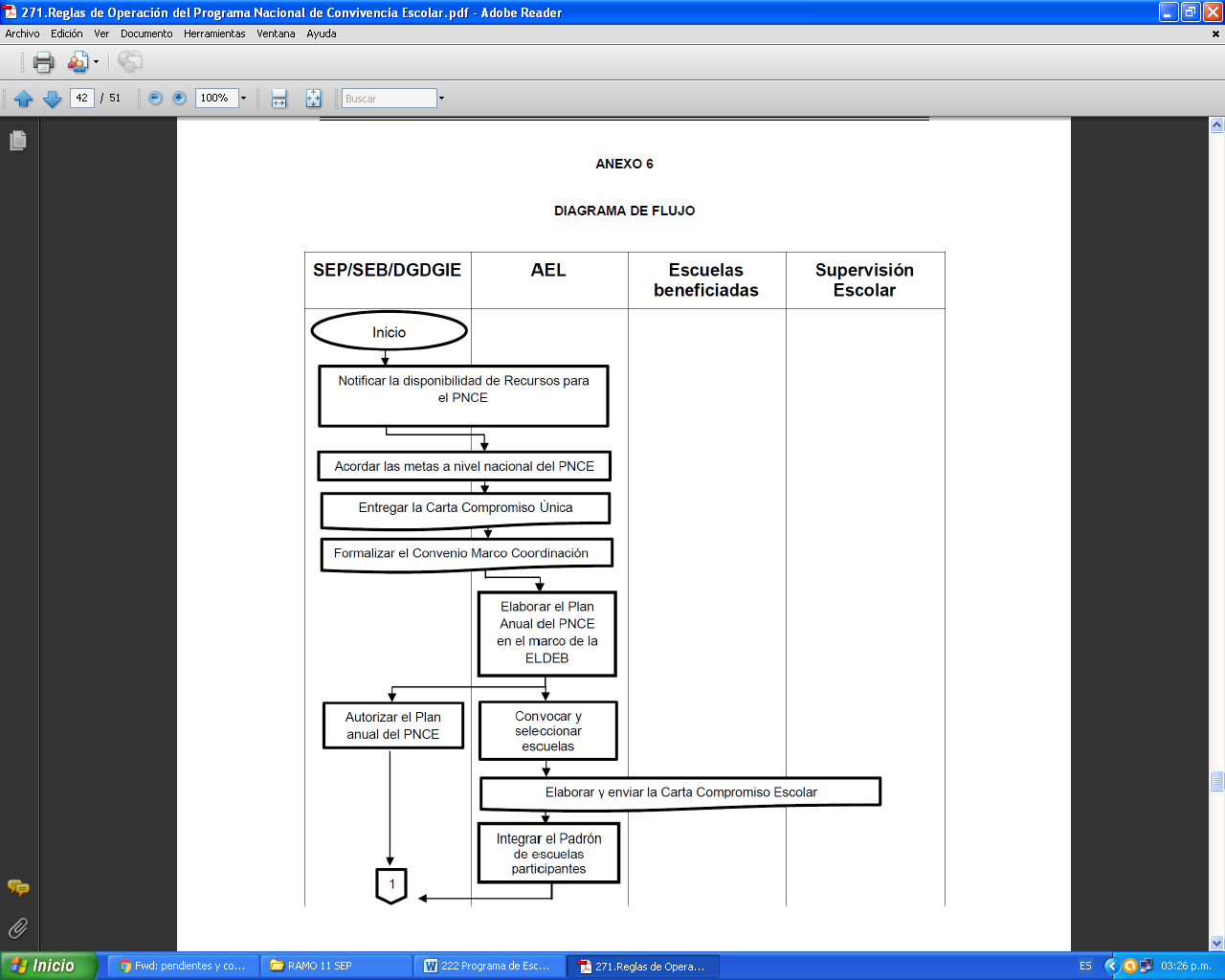 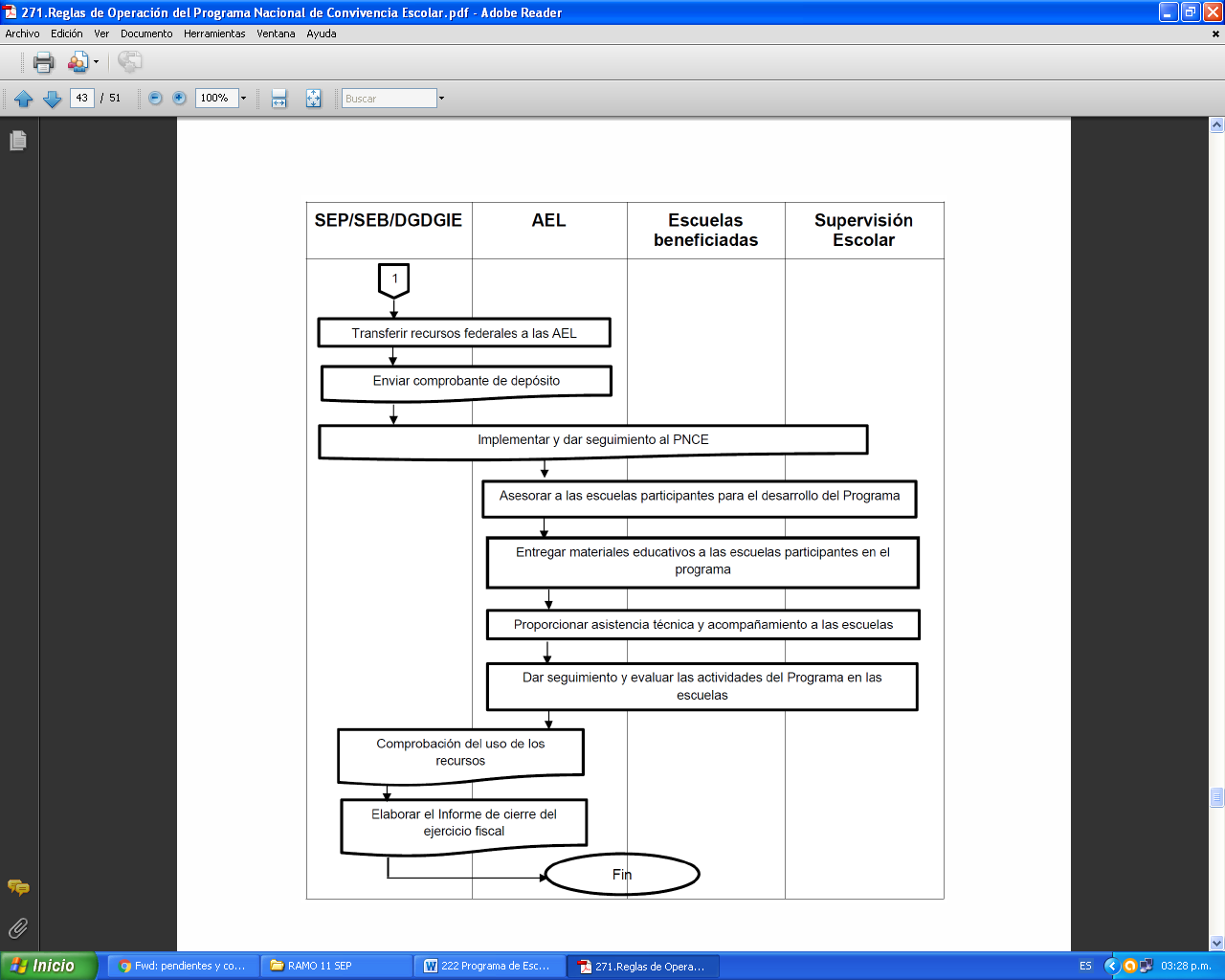 REQUISITOS GENERALESLas AEL cumplirán con los siguientes requisitos: a) Presentar, a más tardar el 12 de febrero de 2016, la Carta Compromiso Única (Anexo 1 de las presentes RO) donde expresen su voluntad e interés por participar en el PNCE, suscrita por la/el Titular de la AEL, dirigida a la/al Titular de la SEP, con atención a la/al Titular de la SEB.b) Formalizar a más tardar el 31 de marzo de 2016, el correspondiente Convenio Marco de Coordinación y para el caso de la AFSEDF los Lineamientos Internos de Coordinación (Anexo 2). c) Contar con una cuenta bancaria productiva específica, que sea exclusiva para la transferencia de recursos del PNCE. La AEL es responsable que dicha cuenta se apegue a lo establecido en el artículo 69 de la LGCG y comunicar formalmente a la DGDGIE los datos de la cuenta bancaria antes mencionada, a más tardar el 15 de abril de 2016. d) Desarrollar el Plan Anual de Trabajo para la implementación y operación del PNCE en la Entidad Federativa, mismo que deberá formar parte de la ELDEB, conforme a los criterios establecidos en el Anexo 4 de las presentes RO, y enviarlo a la DGDGIE a más tardar el 15 de febrero de 2016. e) Designar a una/un Coordinadora/or Local para la operación del PNCE y vigilar que cumpla, en tiempo y forma, con las funciones establecidas en las RO. Las Escuelas Primarias Públicas participantes en el PNCE deberán: a) Expresar en escrito libre una Carta Compromiso Escolar (Anexo 3) dirigida a la AEL, su interés y compromiso de participar en el PNCE. La Carta Compromiso Escolar será la que determine la escuela. La carta, en formato impreso o electrónico, quedará en resguardo de la AEL.OBJETIVO: Favorecer el establecimiento de ambientes de convivencia escolar sana y pacífica que coadyuven a prevenir situaciones de acoso escolar en Escuelas Públicas de Educación Básica propiciando condiciones para mejorar el aprovechamiento escolar.OBJETIVO: Favorecer el establecimiento de ambientes de convivencia escolar sana y pacífica que coadyuven a prevenir situaciones de acoso escolar en Escuelas Públicas de Educación Básica propiciando condiciones para mejorar el aprovechamiento escolar.OBJETIVO: Favorecer el establecimiento de ambientes de convivencia escolar sana y pacífica que coadyuven a prevenir situaciones de acoso escolar en Escuelas Públicas de Educación Básica propiciando condiciones para mejorar el aprovechamiento escolar.OBJETIVO: Favorecer el establecimiento de ambientes de convivencia escolar sana y pacífica que coadyuven a prevenir situaciones de acoso escolar en Escuelas Públicas de Educación Básica propiciando condiciones para mejorar el aprovechamiento escolar.COBERTURASECTORREQUIERE APORTACIÓNMONTOS DE APOYONacionalEducaciónNoVarían de acuerdo al tipo de apoyo solicitado y las características de los beneficiarios.BENEFICIARIOSPOBLACIÓN OBJETIVOPOBLACIÓN OBJETIVOTIPOS DE APOYOSon las Entidades Federativas que decidan participar voluntariamente y que a través de sus AEL atiendan escuelas públicas de educación primaria.Escuelas Públicas de Educación Primaria, que  preferentemente se ubiquen en las demarcaciones y polígonos del PNPSVyD. En caso de existir disponibilidad presupuestaria, el PNCE se podrá extender a escuelas públicas de educación primaria ubicadas en otras demarcaciones, que hayan manifestado, mediante una Carta Compromiso Escolar dirigida a la AEL, su interés y compromiso por participar en el Programa.Escuelas Públicas de Educación Primaria, que  preferentemente se ubiquen en las demarcaciones y polígonos del PNPSVyD. En caso de existir disponibilidad presupuestaria, el PNCE se podrá extender a escuelas públicas de educación primaria ubicadas en otras demarcaciones, que hayan manifestado, mediante una Carta Compromiso Escolar dirigida a la AEL, su interés y compromiso por participar en el Programa.a) Materiales Educativos b) Financieros c) Asistencia técnica Procedimiento para la selección de la población beneficiaria :Procedimiento para la selección de la población beneficiaria :Procedimiento para la selección de la población beneficiaria :Procedimiento para la selección de la población beneficiaria :EtapaEtapaActividadResponsableEtapa I. Identificación de Escuelas Etapa I. Identificación de Escuelas Identificación e invitación de escuelas que cumplan con lo establecido en el numeral 3.2. de las presentes RO. Durante el mes de mayo de 2016. AEL.Etapa II. Solicitud de Incorporación. Etapa II. Solicitud de Incorporación. Envío a la AEL, de la Carta Compromiso Escolar, manifestando su interés y compromiso de participar en el PNCE durante el ejercicio fiscal 2016. El proceso se llevará a cabo en el mes de junio de 2016. Escuelas Públicas de Educación primaria.Etapa III. Padrón de Escuelas Públicas beneficiadas. Etapa III. Padrón de Escuelas Públicas beneficiadas. Integración del Padrón de Escuelas Públicas beneficiadas en el PNCE. A más tardar el último día hábil del mes de junio de 2016. AEL.Etapa IV. Asesoría. Asesoría a las Escuelas seleccionadas para el desarrollo del PNCE a más tardar el último día hábil del mes de octubre de 2016. Asesoría a las Escuelas seleccionadas para el desarrollo del PNCE a más tardar el último día hábil del mes de octubre de 2016. Dirigido a:Tipo de ApoyoMonto o porcentajePeriodicidadAEL En especie: Producción y distribución de los materiales educativos a favor del desarrollo de la convivencia escolar sana y pacífica para alumnas/os, personal docente, directivo y familias, así como para las acciones de difusión que promuevan el desarrollo de la convivencia escolar sana y pacífica en las Escuelas Primarias Públicas que participan en el PNCE.53% del recurso del PNCE Durante el ejercicio fiscal 2016 AEL Apoyo financiero destinado a la implementación; capacitación, asesoría y acompañamiento del personal directivo y docente, madres, padres y tutoras/es de las escuelas participantes; así como al seguimiento, evaluación interna local y rendición de cuentas del PNCE. 43% del recurso del PNCE Durante el ejercicio fiscal 2016 AEL Gastos de Operación Local 4% Única vez, durante el ejercicio fiscal 2016. 